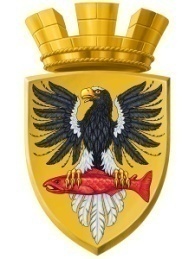                           Р О С С И Й С К А Я   Ф Е Д Е Р А Ц И ЯКАМЧАТСКИЙ КРАЙП О С Т А Н О В Л Е Н И ЕАДМИНИСТРАЦИИ ЕЛИЗОВСКОГО ГОРОДСКОГО ПОСЕЛЕНИЯот  25.11. 2014					    №  910-п        г. ЕлизовоВо исполнение требований   Градостроительного и Земельного кодексов  Российской Федерации, Федерального закона от 24.07.2007 № 221-ФЗ «О государственном кадастре недвижимости», в соответствии со ст.14 Федерального закона от 06.10.2003 № 131-ФЗ «Об общих принципах организации местного самоуправления в Российской Федерации», в целях  соблюдения прав человека на благоприятные условия жизнедеятельности, прав и законных интересов правообладателей земельных участков и объектов капитального строительства, с учетом рекомендаций Комиссии по подготовке проекта Правил землепользования и застройки Елизовского городского поселения ПОСТАНОВЛЯЮПриступить к подготовке проекта корректировки Правил землепользования и застройки Елизовского городского поселения, принятых Решением Собрания депутатов Елизовского городского поселения от 07.09.2011. Определить, что подготовка проекта, обозначенного в пункте 1 настоящего постановления, осуществляется согласно приложению  в  срок до 25.12.2014 года. Установить, что предложения физических и юридических лиц по вопросу подготовки проекта, указанного в пункте 1 настоящего постановления, принимаются Управлением архитектуры и градостроительства администрации Елизовского городского поселения по адресу: г. Елизово, ул. В. Кручины, 20, каб. 23, тел. 73016.Управлению архитектуры и градостроительства администрации Елизовского городского поселения провести проверку проекта на соответствие требованиям технических регламентов, Правил землепользования и застройки Елизовского городского поселения, Генерального плана Елизовского городского поселения, схемам территориального планирования.Управлению делами администрации Елизовского городского поселения  (Т.С. Назаренко)  опубликовать (обнародовать) настоящее постановление в средствах массовой информации и разместить на официальном сайте администрации Елизовского городского поселения  в сети Интернет.Контроль за реализацией настоящего постановления возложить на руководителя Управления архитектуры и градостроительства  администрации  Елизовского городского поселения  О.Ю. Мороз.	 Постановление  вступает в силу со дня его опубликования (обнародования). 	Глава администрации Елизовского городского поселения                                                                       Л.Н. ШеметоваО подготовке проекта корректировки Правил землепользования и застройки Елизовского городского поселения 